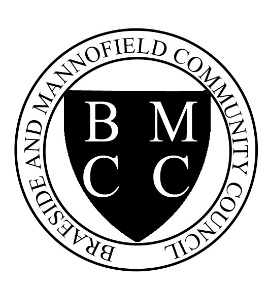 My Name is	…………………………………………………………………………………………………………………………………………………………….I live locally at 	……………………………………………………………………………………………………………………….…………………………………..My phone number is 	…………………………………………………………………If you are self-isolating because of Coronavirus, I can help with:Picking Up Shopping			Posting Mail			Picking Up PrescriptionsA friendly phone call							Urgent SuppliesJust call or text me and I’ll do my best to help you (for free!)My Name is	…………………………………………………………………………………………………………………………………………………………….I live locally at 	……………………………………………………………………………………………………………………….…………………………………..My phone number is 	…………………………………………………………………If you are self-isolating because of Coronavirus, I can help with:Picking Up Shopping			Posting Mail			Picking Up PrescriptionsA friendly phone call							Urgent SuppliesJust call or text me and I’ll do my best to help you (for free!)